Kam Kam Ruz Beh RuzLittle by Little, Day by Day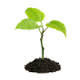 There are times we get discouragedFaults are many, strengths are fewNot enough time to do what we shouldWe want to give up, there’s so much to doThat’s when we listen to the MasterForget about self and the world todayThat’s when we listen to the Master’s words of encouragement He would sayCHORUSKam kam ruz beh ruzLittle by little, day by dayX 2CHORUSJoy gives wings, let’s be happyPray those troubles all awayWhen hearts are filled with praise and gratitudeThere will be time enough, He would saySo don’t forget, listen to the MasterPatiently He showed us the wayDon’t forget, listen to the Master’s words of encouragement every day!CHORUS x 2CHORUSLittle by little, day by day…. x 4